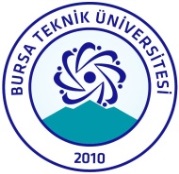                     T.C.                    BURSA TEKNİK ÜNİVERSİTESİ                    İNSAN VE TOPLUM BİLİMLERİ FAKÜLTESİ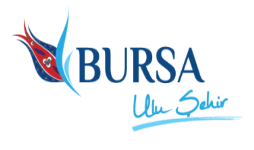 İNSAN VE TOPLUM BİLİMLERİ FAKÜLTESİ DEKANLIĞINAT.C. KİMLİK NO				:……………………..……………….……….EMEKLİ SİCİL NO				:……………………..………………………..KADROSUNUN OLDUĞU BİRİMİ	:……………………..………………………..GÖREV YAPTIĞI BİRİMİ			:……………………..………………………..ÜNVANI					:…………………………..…………………..SİCİL NUMARASI				:…………………………..…………………..	………………… tarihinden itibaren ………... süreyle askere gideceğimden, askerlik hizmetim süresince 657 sayılı Devlet Memurları Kanunu’nun 108. maddesi uyarınca kadromun saklı kalması kaydıyla maaşsız izinli sayılmam hususunda;           Gereğini arz ederim.                                                                                                                           …/…/20..                                                                                                                        İmza                                                                                                                         Ad-SoyadAdres:Tlf	:EKLER:Askerlik sevk belgesi (    adet)Askerlik İzin FormuForm Revizyon Tarihi: 11.04.2018Form No:P-1